Epithelium is a sheet of cells that covers the external surface of any solid structure and the internal surface of any hollow tubular (e.g. lumen/cavities) structure. Thus it serves as a barrier membrane separating the underlying tissue from various external and internal environments.CLASSIFICATION OF EPITHELIAL TISSUEOn the basis of the function(s) performed, epithelial tissue can be broadly classified into four types (see Flowchart 2.1).Functions:Protection AbsorptionSecretion	Sensation	Contraction   SURFACE (OR) LINING EPITHELIUM GENERAL FEATURESEpithelium, the ‘cellular sheet’, is made of either single layer or many layers of cells.Epithelial cells are adherent to each other by means of junctional complexes.Very little intercellular material is found between the cells. The deep surface (basal) of the epithelium rests on a basement membrane, which separates it from the vascular connective tissue.Basement membrane (Fig. 2.1) is made up ofbasal lamina (amorphous substance) – product of epitheliumreticular lamina (reticular fibers) – product of connective tissue.The superficial surface (apical) of the epithelium is free and exposed to air or fluid and often shows modifications (i.e.   presence of microvilli or cilia) depending upon the function it is destined to perform.Basal lamina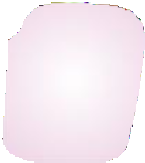 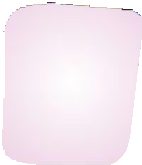 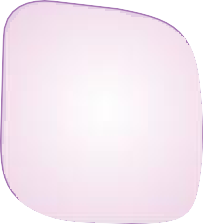 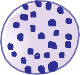 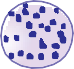 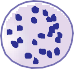 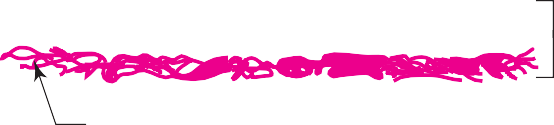 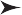 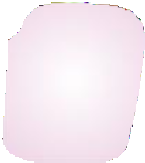 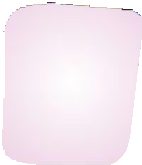 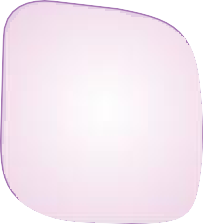 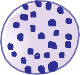 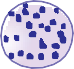 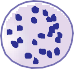 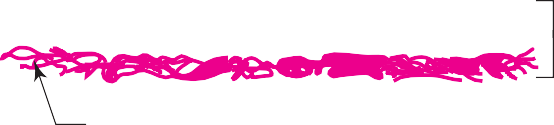 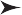 Basement membraneReticular laminaFig. 2.1	Components of basement membrane.No blood vessels or lymphatics are found in the epithelium; nourishment is provided by diffusion from the adjacent supporting tissues.Epithelium has good regenerative capacity.Its nuclear shape corresponds to cell shape (nuclei are oval in columnar cells, round in cuboidal and polyhedral cells, and flat in squamous cells).Epithelium invaginates/infolds and subsequently grows in the underlying connective tissue, thus specialising as glands.Epithelium may undergo morphological and functional changes from one type to another type (metaplasia).Functions: Protection, absorption, secretion, excretion, lubrication, sensation and reproduction.Epithelium is derived from all three germ layers (skin – ectoderm; respiratory and digestive systems – endoderm; cardio- vascular system – mesoderm).INTERCELLULAR JUNCTIONS (JUNCTIONAL COMPLEXES)Epithelial cells are adherent to one another by the binding action of the intercellular cell adhesion molecules (CAM) found in the interval between the plasma membranes of adjacent cells.The cell adhesion molecules are formed by glycoprotein and proteoglycan.The quality of intercellular adhesion is increased in those epithelial cells which are subjected to mechanical trauma (e.g.skin). In addition to this binding effect of CAM and ions, the plasma membrane of epithelial cells exhibit some specialisations that form intercellular junctions (junctional complexes). Following four junctional complexes are described below (Fig. 2.2):Zonula occludens (tight junction)This junction is located near the apical part of the cell, where the outer surface of the plasma membrane of the cell fuses with that of the neighbouring cell, obliterating the intercellular space completely. (e.g. intestine, urinary bladder).Zonula adherensThis junction is present immediately below the zonula occludens and its opposing plasma membranes are separated by a gap, 20 nm wide.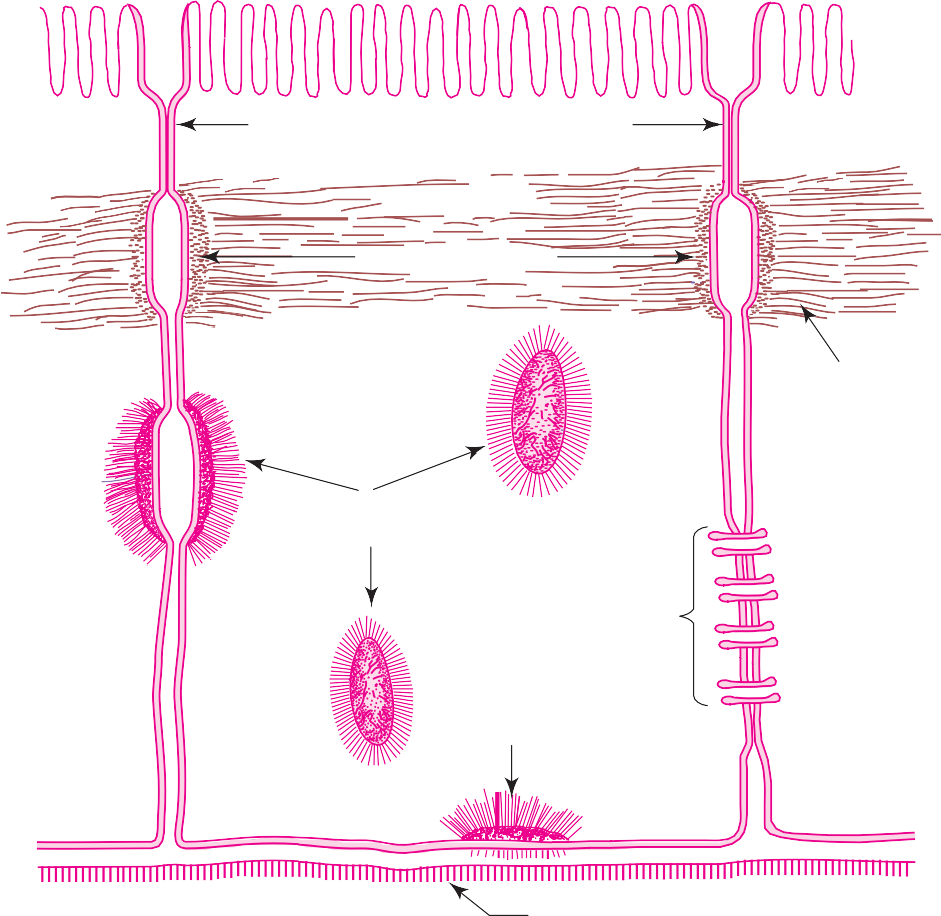 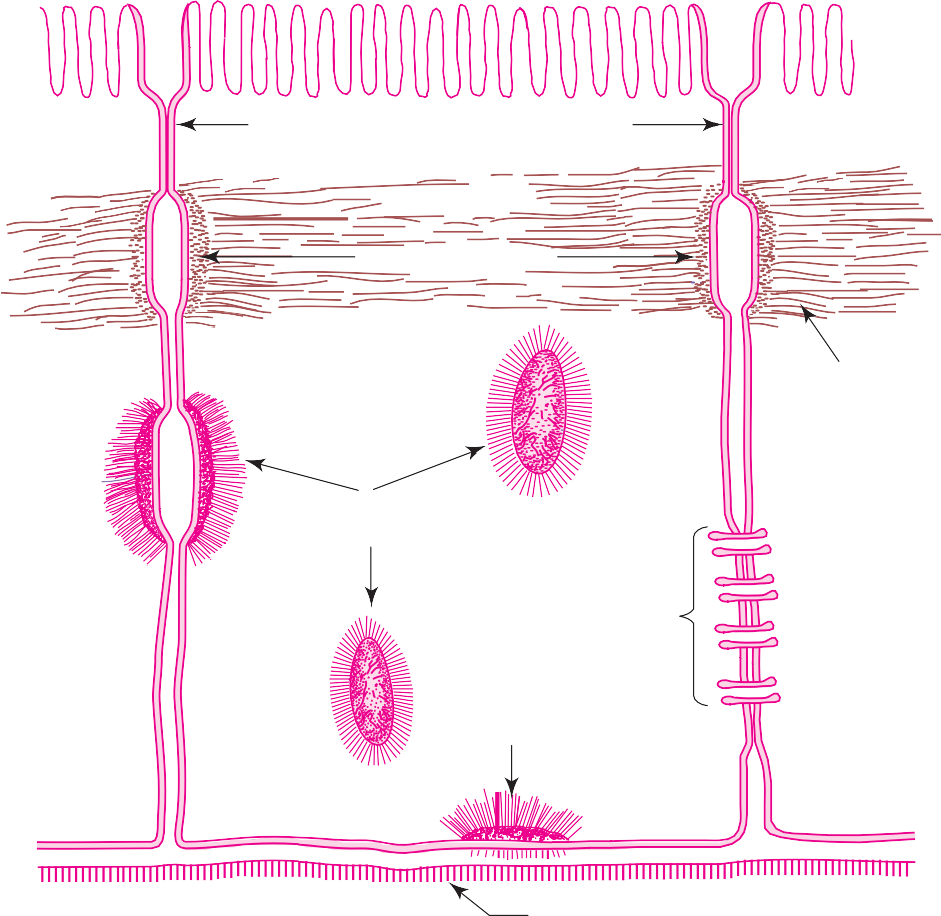 Fig. 2.2	Intercellular junctions (junctional complexes).Macula adherens (desmosome) and hemidesmosomeDesmosomes are the third component of junctional complexes.They are scattered over the lateral surfaces of epithelial cells in the form of discs.The opposing plasma membranes are separated from each other by a gap of 30 nm and is bridged by transmembrane proteins. (e.g. epidermis of skin).Hemidesmosomes are half desmosomes found on the basal surface of the epithelial cell binding it to the subjacent basal lamina.Gap junction (nexus)Gap junction is seen on the lateral surface of the epithelial cells, where adjacent plasma membranes are closely apposed.Each junction contains numerous transmembrane protein channels (connections) that permit the passage of inorganic ions and other small molecules from the cytoplasm of one cell to another. SURFACE MODIFICATIONS OF EPITHELIAL CELLSLuminal surface of epithelial cells may be modified to perform specific functions, viz. glycocalyx, microvilli, stereocilia and cilia.The different modifications and the role played by them are enumerated in Table 2.1.Table 2.1	Surface modifications of epithelial cellsSurface modifications	FunctionsGlycocalyx (cell coat/ fuzzy coat)Microvilli (brush border/ striated border)StereociliaCiliaGlycocalyx is a surface coat over the absorptive epithelium of small intestine. It is rich in polysaccharides and also contains proteins and hydrolytic enzymesActs as receptor sites for hormones and enzymesMicrovilli are minute finger-like projections of the plasma membrane (see Table 2.2)Increase the surface area for absorption (intestine)Transport the absorbed material (by the microfilaments in the central core)Participate in the digestion of carbohydratesStereocilia are very long, thick microvilli, nonmotile, may show branchingIncrease the surface area for absorption (epididymis)Help perception of stimuli (internal ear)Cilia are long hair-like projections of plasma membrane (see Table 2.2)Beat towards one direction, thereby moving the entangled particles from the surface (beat towards pharynx in respiratory tract and towards uterus in uterine tube)Table 2.2	Differences between microvilli and ciliaMicrovilli	CiliaCilia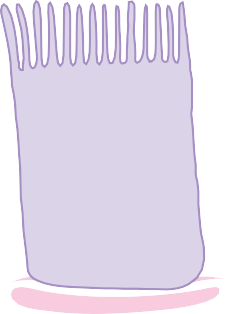 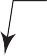 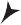 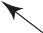 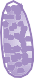 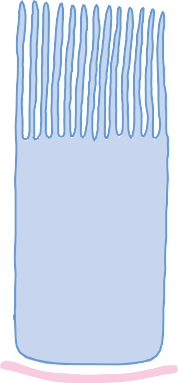 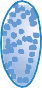 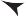 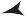 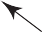 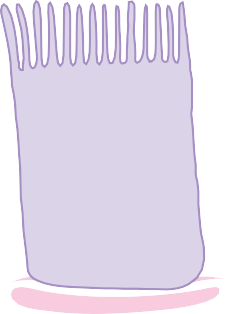 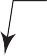 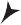 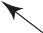 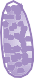 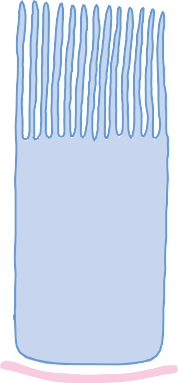 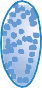 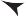 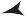 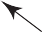 DiagramMicrofilamentsPeripheral microtubulesC.S. of microvillus Basement membrane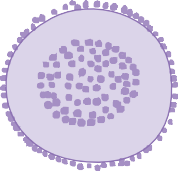 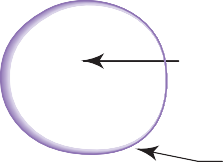 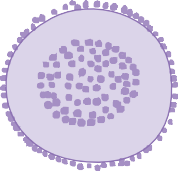 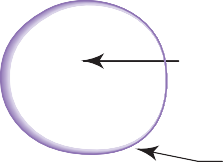 GlycocalyxC.S. of cilium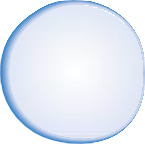 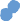 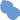 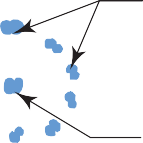 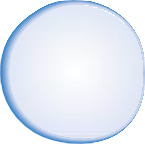 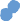 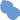 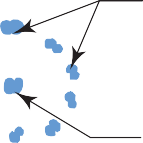 Basement membraneCentral microtubulesColumnar Cell with Microvilli	Columnar Ciliated CellLength	0.5–1.0 µm	5–10 µmDiameter	0.1 µm	0.2 µmMotility	Nonmotile	MotileCentral core	Contain microfilaments	9 + 2 Pattern of microtubulesFunctions	Absorption	Driving the entangled particles: transport in one directionExample		Intestinal epithelium, proximal convoluted tubules of the kidneyCLASSIFICATION OF LINING EPITHELIUMRespiratory tract, uterine tube, ependymaEpithelium is classified based on the number of cell layers and the shape of the cells on the free surface (Table 2.3). Characteristics of each type of epithelium are described in the practical section.Table 2.3	Classification of lining epitheliumBased on cell layer   Based on cell shape	Occurrence	FunctionsA. SIMPLE (S.)One layer(Box 2.1, Box 2.2)S. SquamousCells are flat plates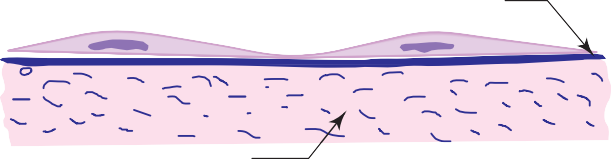 Lamina propria (connective tissue)S. CuboidalBasement membraneEndothelium (lining of blood vessels)Mesothelium (lining of body cavities)Lung alveolusParietal layer of Bow- man’s capsuleThyroid folliclesActive transport by pinocytosisSecretionCells have same height and widthKidney tubulesPigmented layer of retina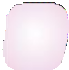 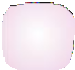 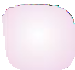 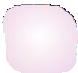 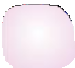 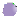 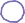 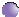 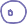 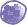 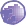 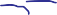 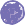 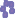 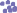 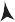 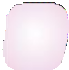 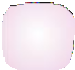 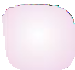 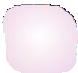 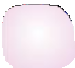 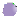 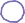 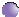 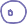 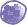 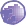 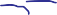 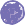 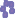 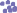 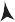 Germinal layer of ovaryLamina propria	Basement membraneS. Columnar (nonciliated)Cells are tall, column-like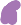 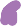 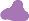 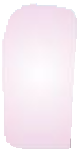 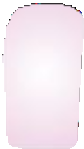 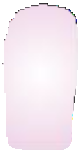 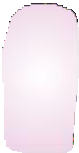 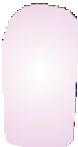 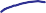 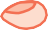 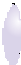 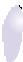 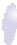 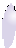 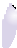 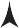 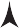 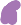 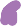 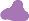 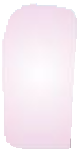 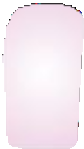 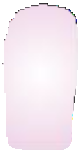 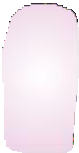 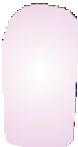 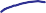 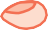 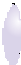 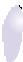 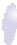 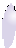 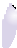 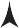 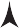 StomachIntestineGall bladderAbsorptionSecretionCapillaryS. Columnar (ciliated)Lamina propriaBasement membraneUterine tubeTransportCells are tall, column-like and with ciliaCilia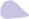 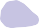 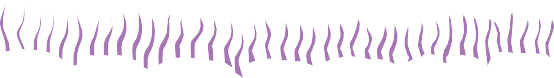 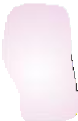 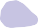 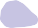 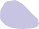 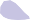 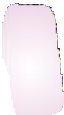 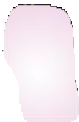 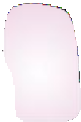 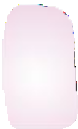 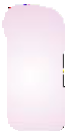 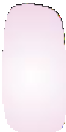 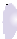 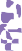 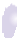 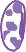 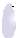 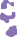 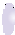 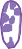 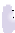 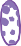 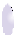 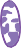 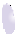 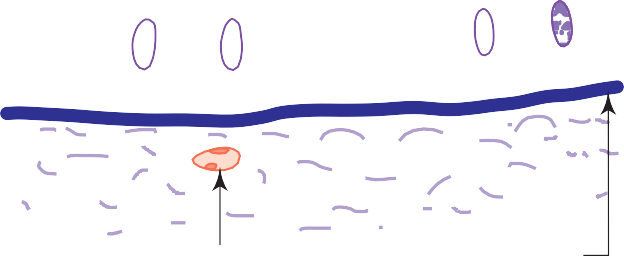 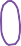 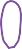 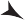 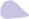 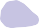 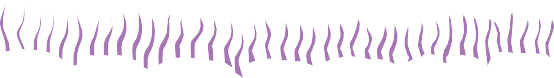 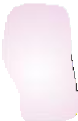 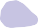 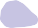 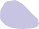 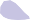 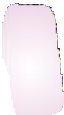 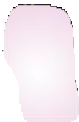 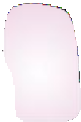 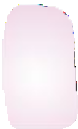 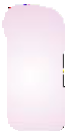 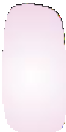 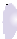 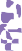 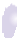 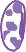 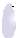 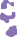 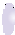 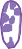 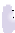 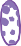 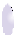 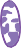 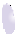 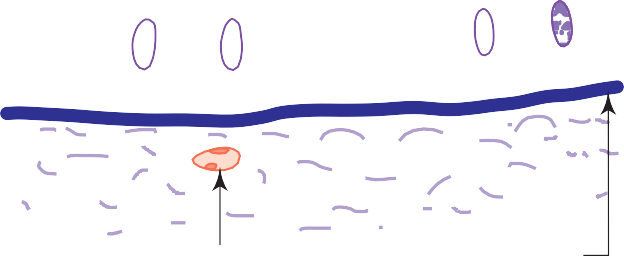 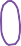 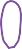 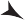 SecretionLamina propriaCapillaryBasement membrane(Contd.)Table 2.3	(Contd.)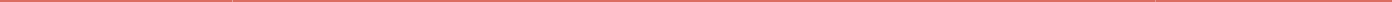 Based on cell layer  Based on cell shape	Occurrence	FunctionsB. PSEUDO- STRATIFIED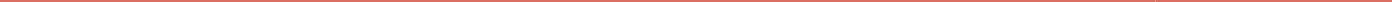 False stratification(Box 2.3)PseudostratifiedColumnar (ciliated)Nasal cavityTracheaBronchi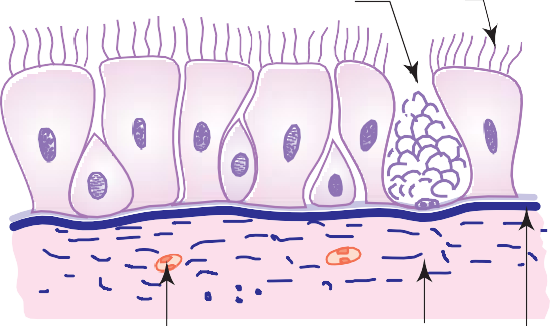 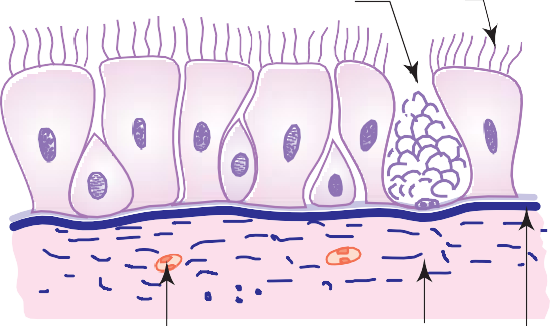 TransportProtectionSecretionC. STRATIFIED (Str.)More than one layer (Box 2.4 to Box 2.6)Capillary	LaminapropriaPseudostratifiedColumnar (with stereocilia)Str. SquamousNonkeratinized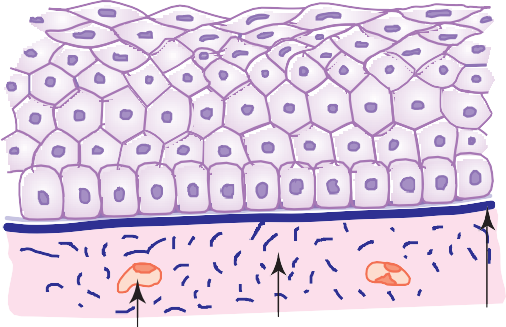 Basement membraneEpididymisVas deferensMouth cavityOesophagusVaginaAnal canalProtectionSecretionAbsorptionProtectionCapillary	Lamina propriaKeratinizedBasement membraneEpidermisProtectionCapillary	Lamina propria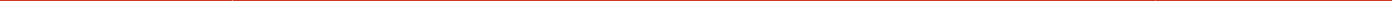 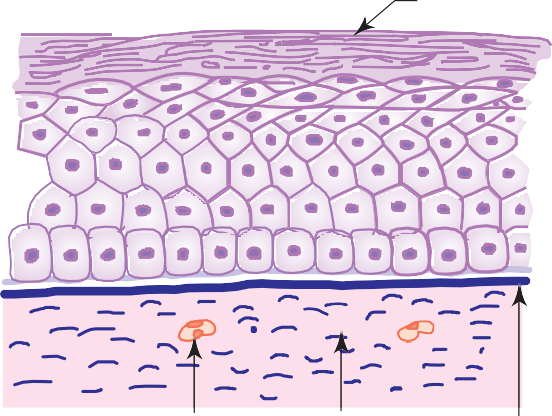 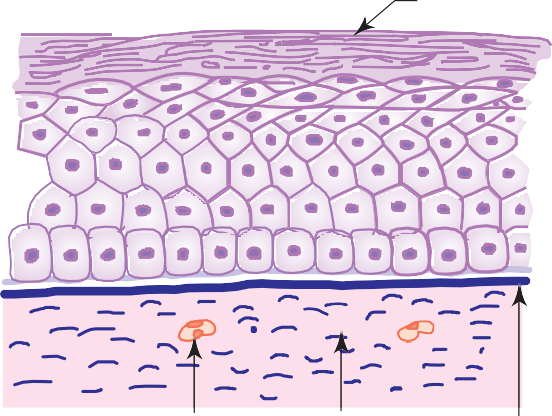 Basement membrane(Contd.)Table 2.3	(Contd.)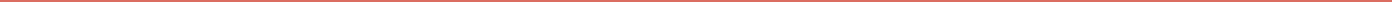 Based on cell layer  Based on cell shape	Occurrence	FunctionsStr. CuboidalSweat ductsProtectionCapillary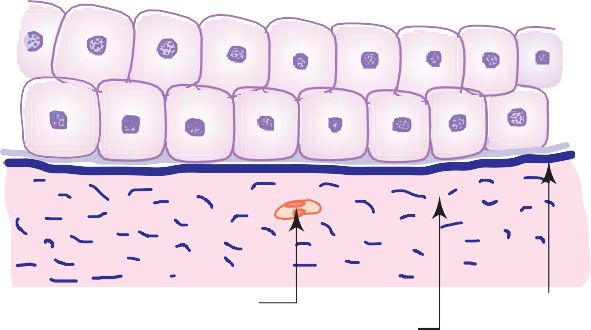 Lamina propriaBasement membraneStr. Columnar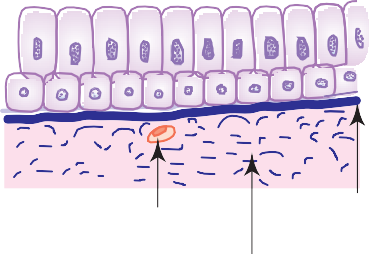 Palpebral conjunctivaProtectionCapillaryLamina propriaBasement membraneTransitional (urothelium)UreterUrinary bladder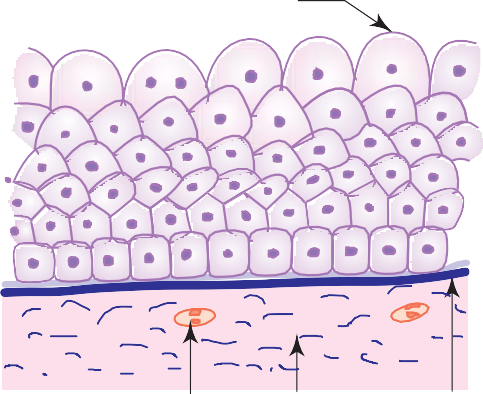 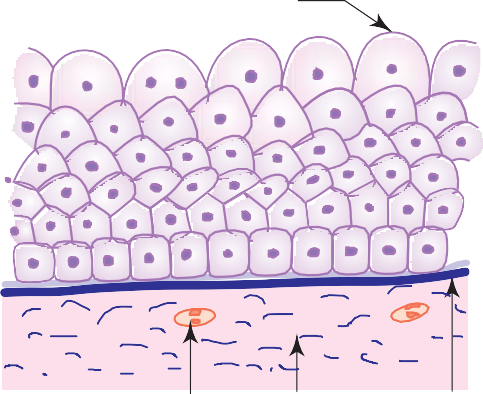 ProtectionCapillaryLamina propriaBasement membrane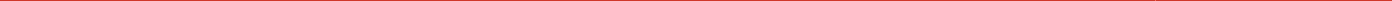  Buccal Smear.	Presence of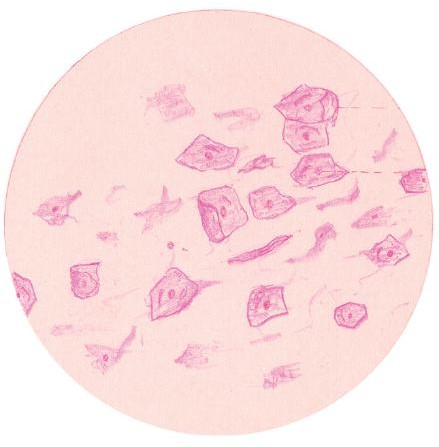 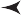 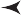 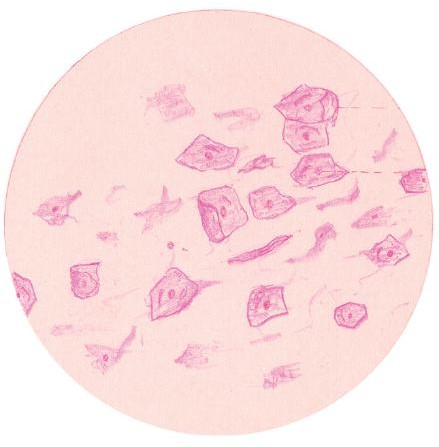 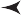 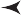 flat polygonal cells with centrally placed spherical nucleus. Cuboidal Epithelium.	Presence of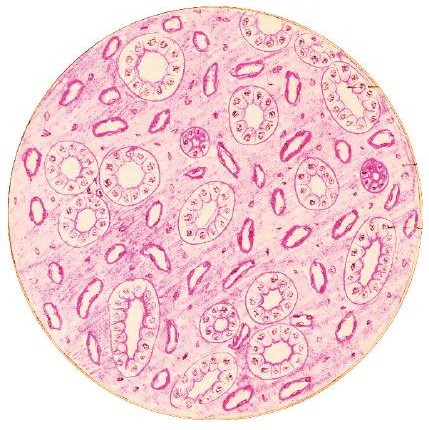 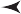 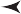 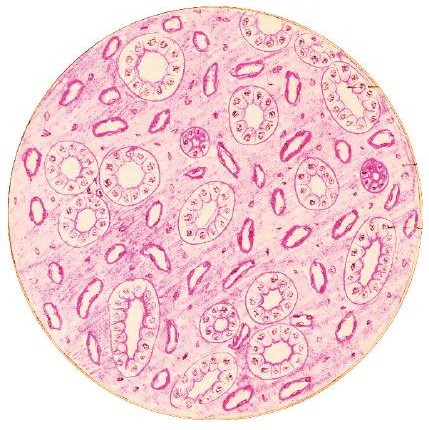 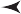 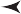 (i) cuboidal cells with centrally placed round nucleus.Presence of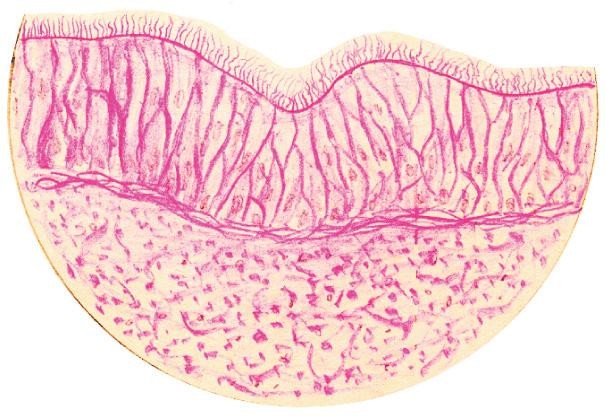 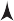 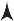 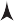 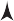 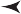 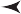 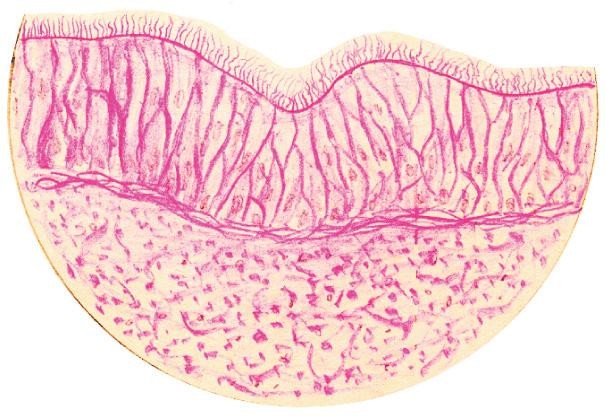 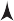 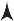 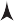 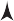 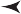 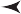 cells of different shapes and height lying on basement membrane;hair-like processes (cilia) on the free surface of the epithelium.Presence of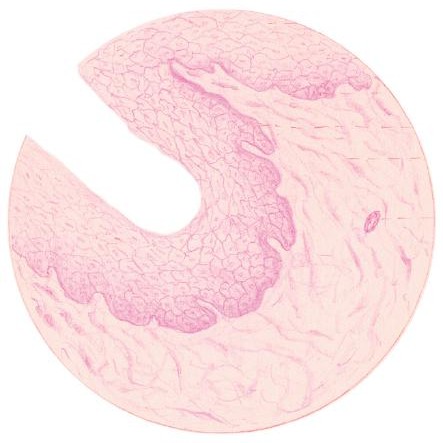 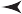 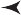 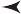 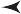 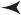 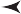 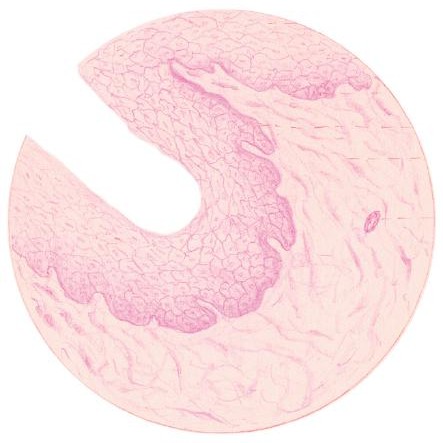 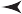 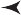 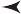 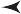 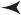 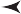 many layers of cells;flat cells (squamous) with elliptical nuclei in the superficial layer.Presence of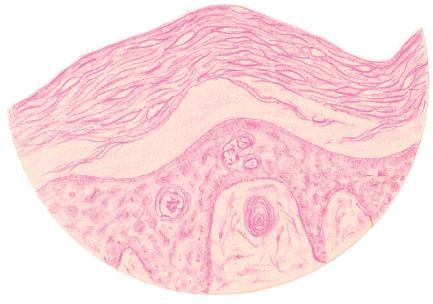 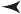 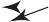 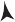 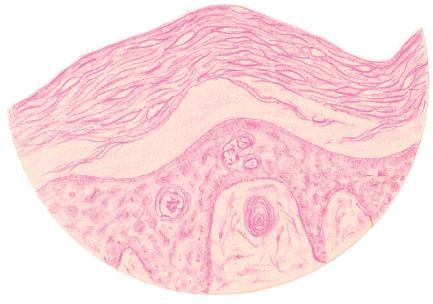 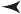 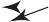 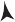 many layers of cells;dead flat scaly cells in the superficial zone (stratum corneum).Presence of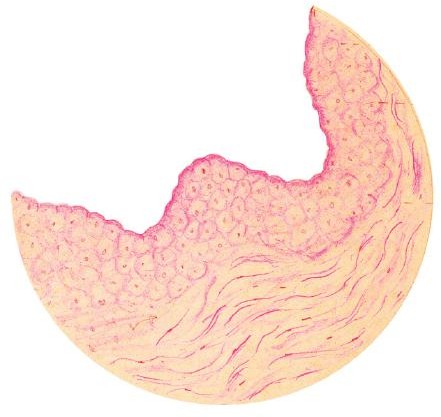 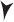 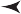 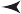 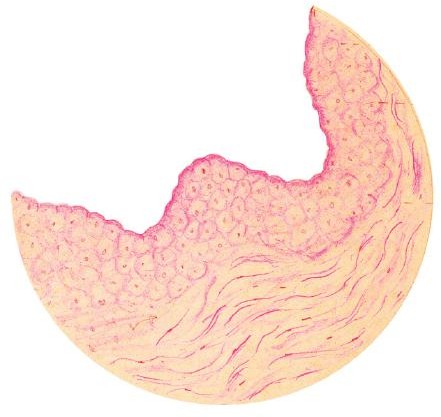 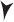 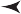 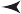 many layers of cells of varying shape;cells of superficial layer—are large and umbrella-shaped giving a scalloped margin to the luminal surface of the epithelium;cells of deeper layers—are small and so their nuclei are situated close to one another.SOME BIOLOGICAL PHENOMENA OF THE CELLCells are the functional building units of all living organisms. Mammalian cells exhibit a wide range of morphological and functional specializations to suit their external and internal environment. Study of the cell by means of electron microscope gives a lot of information about its ultrastructure and its organelles. With the use of modern techniques like electromicroscopy, autoradiography and immunohistochemical staining, the functional activities of the cells are better understood.ExocytosisExocytosis is the process by which synthesized molecules and other substances leave the cell. This process is associated with the fusion of vesicles containing synthesized materials with the plasma membrane and liberating their contents to the extracellular space, e.g. merocrine secretion of glands (Fig. 2.3). The membrane that is added to the plasma membrane by exocytosis is recovered into the cytoplasm by endocytosis and re-used by membrane bound organelles, as well as membrane lost or damaged during normal metabolic activities of the cell.Exocytosis	Pinocytosis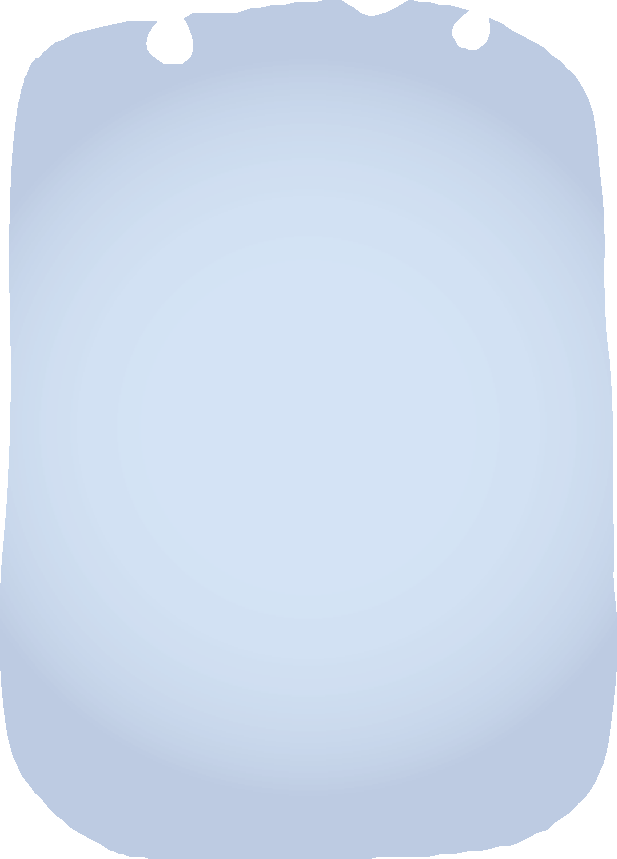 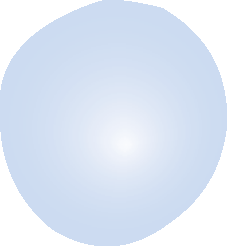 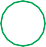 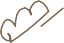 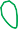 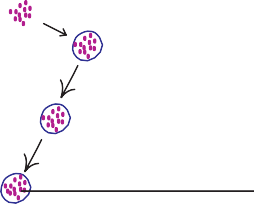 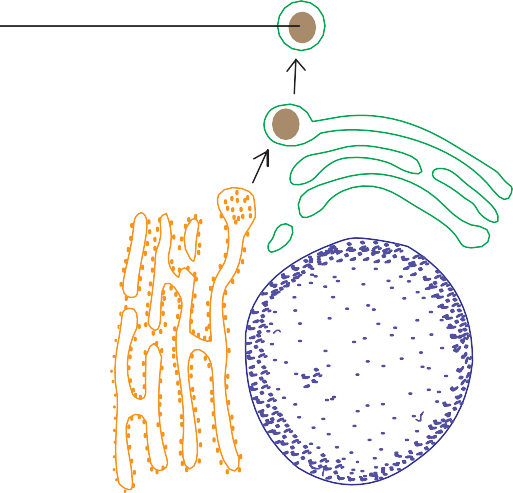 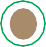 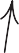 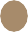 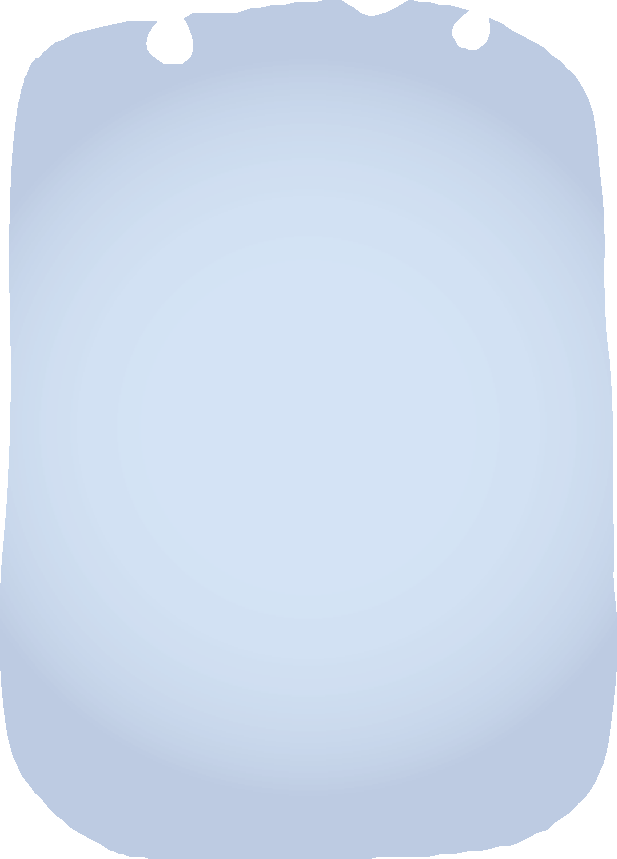 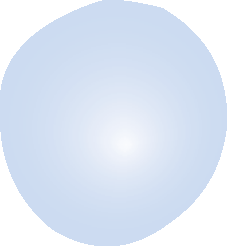 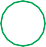 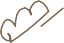 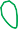 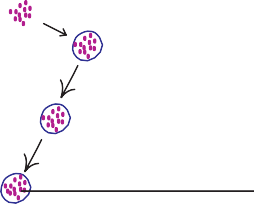 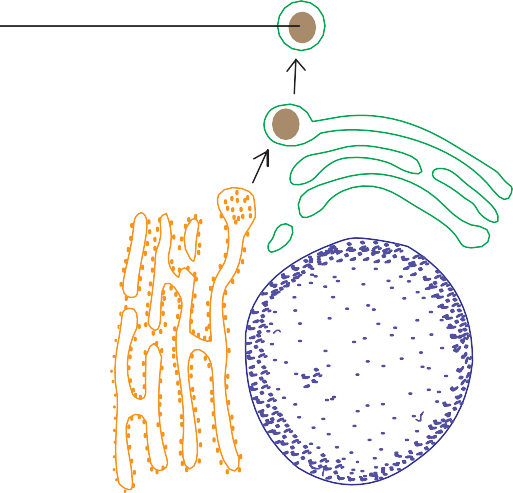 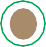 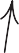 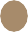 Secretory granuleGolgi apparatusPinocytotic vesicleMitochondriaNucleusEndocytosisFig. 2.3 Exocytosis and pinocytosis.Endocytosis is the process by which either small or large molecules enter the cell via vesicles formed from the plasma membrane. Both pinocytosis and phagocytosis fall under this category.Pinocytosis (Gr. Cell Drinking)Pinocytosis is the process by which extracellular interstitial fluid and small protein molecules are taken into the cell via small vesicles which are pinched off from plasma membrane. These vesicles are less than 150 nm in diameter. Though pinocytosis is performed by virtually every cell, these vesicles are especially numerous in the enodothelium of blood vessels and in smooth muscle cells.Substances to be pinocytosed first make contact with the extracellular surface of the plasma membrane, then the surface becomes indented and finally the invaginated portion pinches off from the membrane to become a pinocytotic vesicle within the cell (Fig. 2.3).The capillary endothelium is involved in transporting nutrients and oxygen from the blood plasma through pinocytotic vesicles into the interstitial fluid. In the same way, interstitial fluid containing dissolved carbon dioxide is also taken up by pinocytosis for transportation across the endothelial cell wall in the opposite direction. It takes about 2–3 minutes for the pinocytotic vesicles to cross the wall.Phagocytosis (Gr. Cell Eating)Phagocytosis is the process by which large particles such as cell debris, bacteria and other foreign materials are ingested into the cell through large vesicles called phagosomes. Phagocytosis is generally a receptor mediated process performed by a specialized group of cells belonging to the mononuclear phagocytic system.During phagocytosis, phagocytic cells put forth cytoplasmic processes called pseudopodia that surround and engulf the foreign particle forming a phagosome or endocytotic vesicle. This vesicle detaches from the plasma membrane and is found free in the cytoplasm. The phagosome then fuses with the primary lysosome to form a secondary lysosome (Fig. 2.4). LysosomalFig. 2.4	Phagocytosis.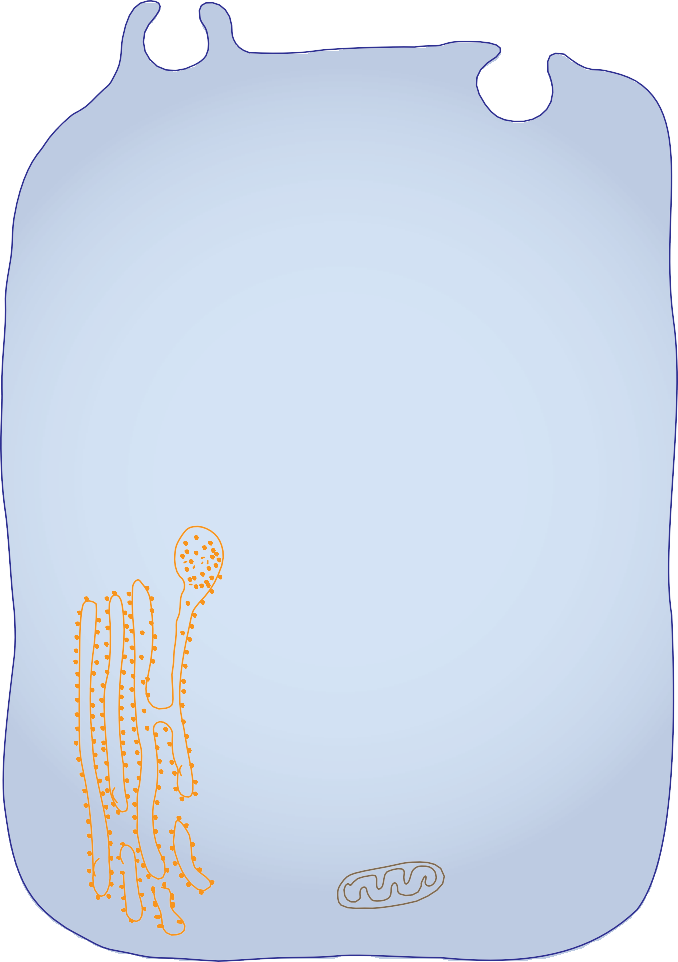 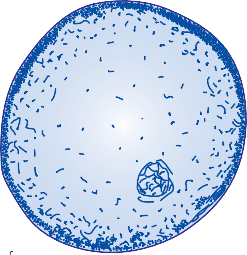 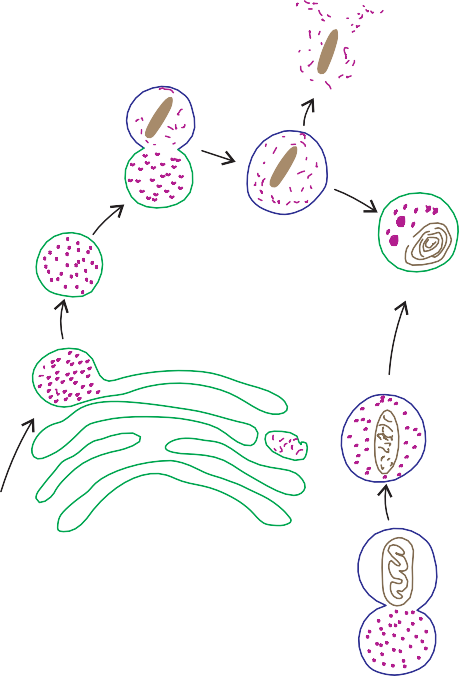 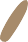 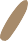 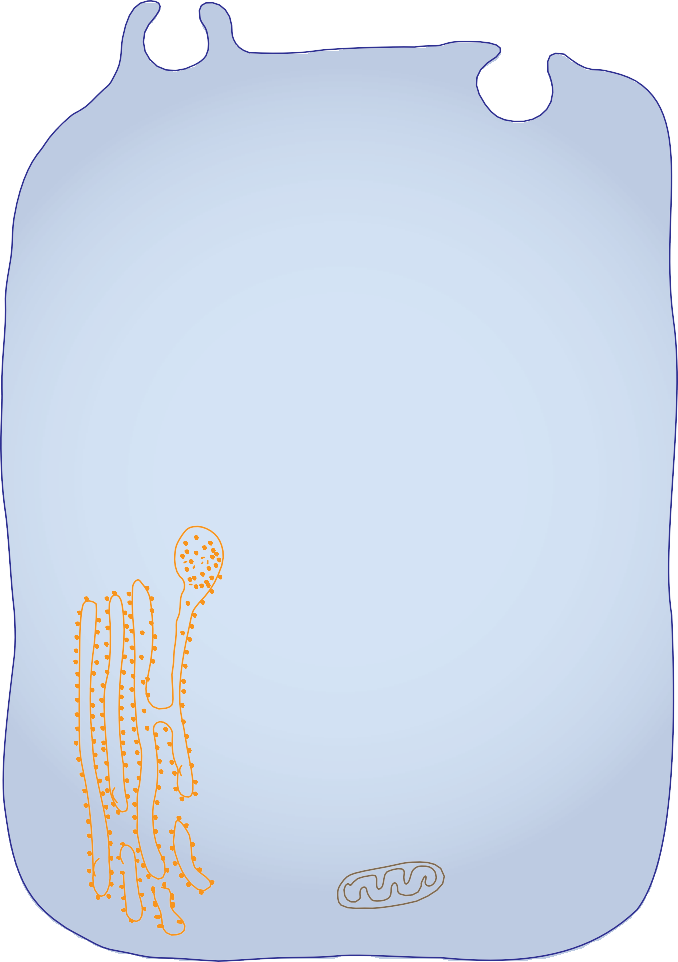 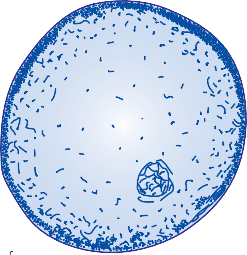 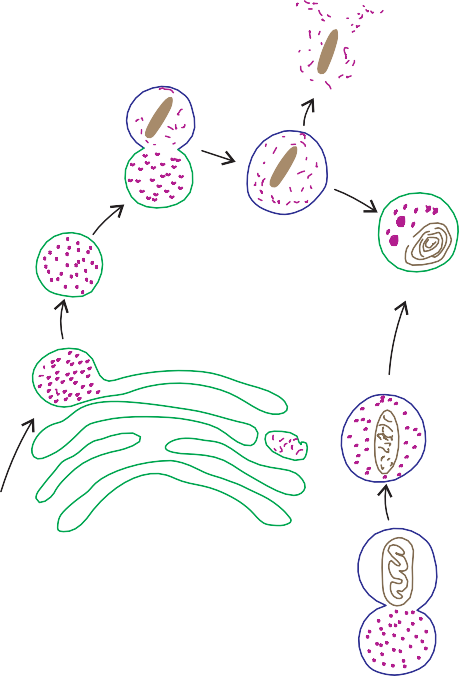 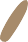 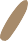 enzymes digest the engulfed material. When the digestion is complete, lysosomal membrane may rupture, discharging its contents into the cytoplasm. Undigested material may remain within the membrane-bound vesicles called residual bodies, the contents of which may be discharged at the cell surface by exocytosis or with advancing age they may accumulate in the cytoplasm and appear as brown lipofuscin granules (age pigments).Lysosomes are also involved in digestion of aged or worn out organelles, a process known as autophagy (Fig. 2.4). The products of degradation are re-utilised by the cell for metabolic processes.